ประกาศสภาเทศบาลตำบลนครชัยศรีเรื่อง  ระเบียบว่าด้วยการให้ประชาชนเข้าฟังการประชุมและการปรึกษาของสภาท้องถิ่นเทศบาลตำบลนครชัยศรี---------------------------------------------------------ด้วยสภาเทศบาลตำบลนครชัยศรี  ได้กำหนดระเบียบว่าด้วยการให้ประชาชนเข้าฟังการประชุมและการปรึกษาของสภาเทศบาลตำบลนครชัยศรี ในคราวประชุมสภาเทศบาลตำบลนครชัยศรี        สมัยสามัญ สมัยที่สอง ครั้งที่ 1 เมื่อวันที่ 7 สิงหาคม พ.ศ. 2566 เพื่อให้ประชาชนที่สนใจการประชุมสภาเทศบาลตำบลนครชัยศรี ได้มีโอกาสเข้ารับฟังการประชุมสภาและปฏิบัติตนได้อย่างถูกต้อง รายละเอียดปรากฏตามระเบียบว่าด้วยการให้ประชาชนเข้าฟังการประชุมและการปรึกษาของสภาเทศบาลตำบลนครชัยศรี       แนบท้ายประกาศนี้จึงประกาศมาเพื่อทราบโดยทั่วกัน			ประกาศ  ณ  วันที่  ๘  เดือน สิงหาคม พ.ศ. 256๖                                                            (นางรจริน  เหลืองไพโรจน์)       ประธานสภาเทศบาลตำบลนครชัยศรีประกาศสภาเทศบาลตำบลนครชัยศรีเรื่อง  ระเบียบว่าด้วยการให้ประชาชนเข้าฟังการประชุมและการปรึกษาของสภาท้องถิ่นเทศบาลตำบลนครชัยศรี---------------------------------------------------------ด้วยสภาเทศบาลตำบลนครชัยศรี  ได้กำหนดระเบียบว่าด้วยการให้ประชาชนเข้าฟังการประชุมและการปรึกษาของสภาเทศบาลตำบลนครชัยศรี ในคราวประชุมสภาเทศบาลตำบลนครชัยศรี        สมัยสามัญ สมัยที่สอง ครั้งที่ 1 เมื่อวันที่ 7 สิงหาคม พ.ศ. 2566 เพื่อให้ประชาชนที่สนใจการประชุมสภาเทศบาลตำบลนครชัยศรี ได้มีโอกาสเข้ารับฟังการประชุมสภาและปฏิบัติตนได้อย่างถูกต้อง รายละเอียดปรากฏตามระเบียบว่าด้วยการให้ประชาชนเข้าฟังการประชุมและการปรึกษาของสภาเทศบาลตำบลนครชัยศรี       แนบท้ายประกาศนี้จึงประกาศมาเพื่อทราบโดยทั่วกัน			ประกาศ  ณ  วันที่  ๘  เดือน สิงหาคม พ.ศ. 256๖                                                            (นางรจริน  เหลืองไพโรจน์)       ประธานสภาเทศบาลตำบลนครชัยศรี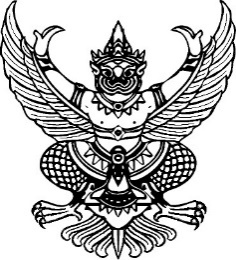 -สำเนาคู่ฉบับ-